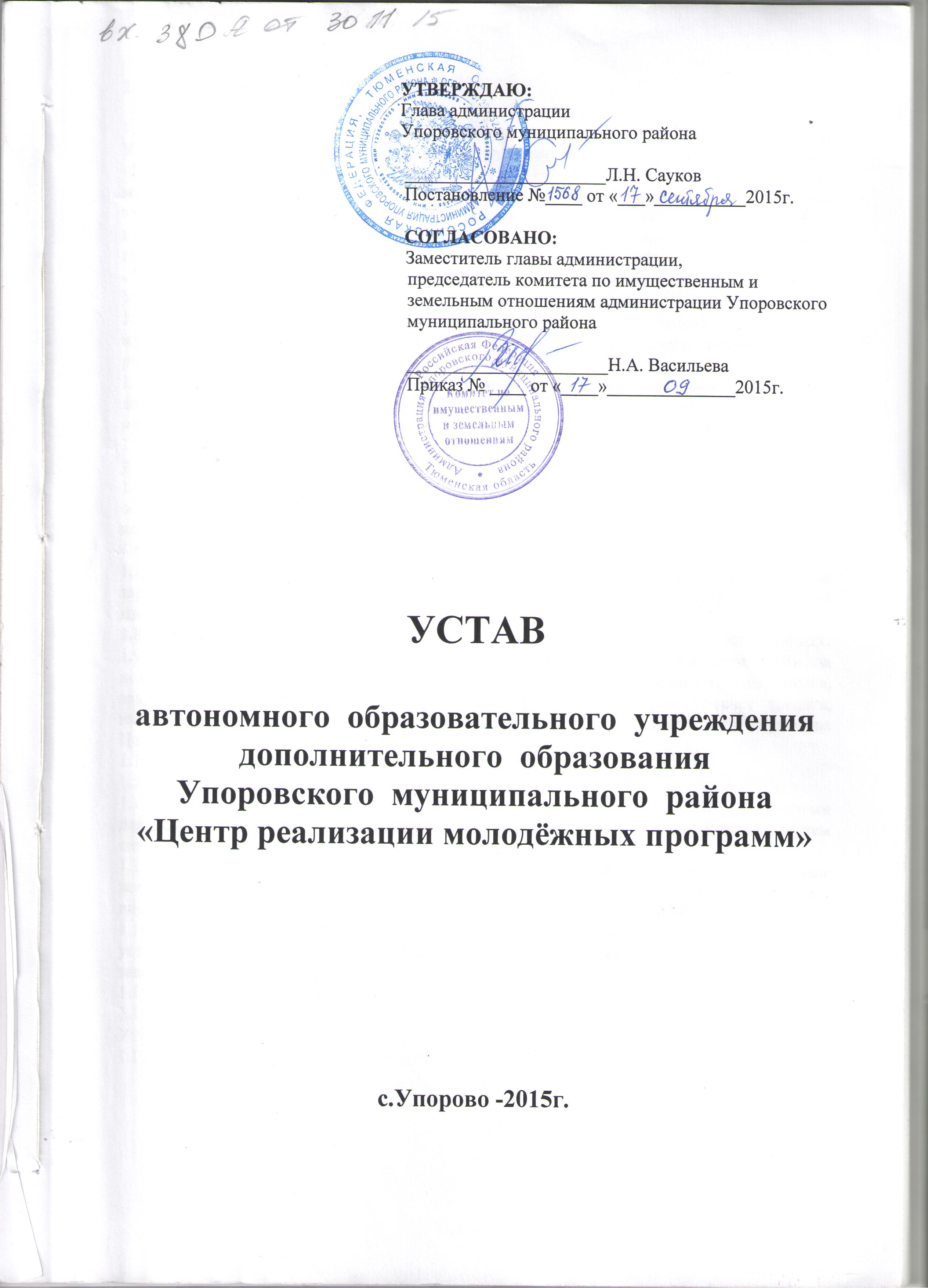 1. ОБЩИЕ  ПОЛОЖЕНИЯ1.1.	Автономное образовательное учреждение дополнительного образования Упоровского муниципального района «Центр реализации молодёжных программ» (далее - «Центр») является некоммерческой организацией, созданной Упоровским муниципальным районом для оказания услуг, в целях осуществления предусмотренных законодательством Российской Федерации полномочий органов местного самоуправления в сфере молодёжной политики, путем его учреждения в соответствии с Постановлением главы администрации Упоровского муниципального района от «___»____________2015г. №_____ «О создании автономного образовательного учреждения дополнительного образования  Упоровского муниципального района «Центр реализации молодёжных программ».1.2.	Функции и полномочия Учредителя Центра от имени Упоровского муниципального района осуществляет Администрация Упоровского муниципального района (далее - «Учредитель»).1.3.	Полное наименование Центра - Автономное образовательное учреждение дополнительного образования Упоровского муниципального района «Центр реализации молодёжных программ», сокращенное наименование - АОУ ДО УМР «ЦРМП».1.4.	Организационно-правовая форма Центра: автономное образовательное учреждение.1.5.	Центр является юридическим лицом и от своего имени может приобретать и осуществлять имущественные и личные неимущественные права, нести обязанности, быть истцом и ответчиком в суде.1.6.	Центр имеет печать с полным наименованием Центра на русском языке.1.7.	Центр вправе иметь штампы и бланки со своим наименованием, а также зарегистрированную в установленном порядке эмблему. Эмблема Центра, включающая её изображение и описание, утверждается Директором.1.8.	Центр в установленном порядке вправе открывать счета в кредитных организациях.1.9.	Центр отвечает по своим обязательствам, закрепленным за ним имуществом, за исключением недвижимого имущества и особо ценного движимого имущества, закрепленных за ним Учредителем или приобретенных Центром за счет средств, выделенных ему Учредителем на приобретение этого имущества. Собственник имущества Центра не несет ответственности по его обязательствам.1.10.	Учредитель не несет ответственность по обязательствам Центра.1.11.	Центр не отвечает по обязательствам Учредителя.1.12.	Центр осуществляет свою деятельность в соответствии с предметом и целями деятельности, определенными федеральными законами и настоящим Уставом, путем оказания услуг в сфере дополнительного образования детей.1.13.	Право на ведение образовательной деятельности и льготы, предоставляемые законодательством Российской Федерации, возникают у Центра с момента выдачи ему лицензии.1.14.	Центр получает лицензию, проходит государственную аккредитацию в порядке, установленном Законом Российской Федерации «Об образовании» и иным действующим законодательством Российской Федерации.1.15.	Учреждение вправе создавать филиалы и открывать представительства.1.16.	Место нахождения и почтовый адрес Центра: 627180, Тюменская область, Упоровский район, с. Упорово, ул. Северная, д.11.1.17.	Центр создается на неограниченный срок.2. ЦЕЛИ,  ЗАДАЧИ  И  ПРЕДМЕТ  ДЕЯТЕЛЬНОСТИ  ЦЕНТРА 2.1. Цели деятельности Центра: оказание услуг в сфере дополнительного образования, включая организацию и проведение районных, областных и межрегиональных досугово-развивающих, спортивно-массовых и других мероприятий в сфере молодёжной политики, развитие мотивации личности к познанию и творчеству, реализация дополнительных образовательных программ в интересах личности, общества и государства.2.2. Основными задачами Центра являются: обеспечение необходимых условий для личностного развития, укрепления здоровья, профессионального самоопределения и творческого труда детей и молодежи в возрасте преимущественно от 6 до 27 лет; адаптация их к жизни в обществе; формирование общей культуры; организация содержательного досуга.2.3. Для достижения целей, указанных в пункте 2.1 настоящего Устава, Центр осуществляет в установленном законодательством Российской Федерации порядке следующие виды основной деятельности (предмет деятельности Центра):- оказание услуг в сфере дополнительного образования посредством реализации дополнительных образовательных программ спортивно-технического, научно-технического, технического, эколого-биологического, физкультурно-спортивного, художественно-эстетического, социально-педагогического, профессионально-ориентационного, военно-патриотического, туристско-краеведческого, культурологического направлений;- организация и проведение районных и областных досугово - развивающих, спортивно-массовых и других мероприятий в сфере молодёжной политики, в том числе мероприятий по патриотическому и духовно-нравственному воспитанию детей и молодежи, мероприятий, направленных на формирование гражданской позиции, развитие социальной активности детей и молодежи, повышение популярности семейных ценностей, а также мероприятий, способствующих развитию творческого и интеллектуального потенциала, самореализации детей и молодежи в художественной, творческой, научной, технической и спортивной деятельности.2.4. Учредитель устанавливает задания для Центра в соответствии с предусмотренной настоящим Уставом основной деятельностью. Центр осуществляет в соответствии с заданиями Учредителя и обязательствами перед страховщиком по обязательному социальному страхованию деятельность, связанную с оказанием услуг, частично за плату или бесплатно.2.5. Кроме указанных в п. 2.4 настоящего Устава заданий Учредителя и обязательств Центр по своему усмотрению вправе оказывать услуги, относящиеся к его основной деятельности, для граждан и юридических лиц за плату и на одинаковых при оказании однородных услуг условиях в порядке, установленном федеральными законами.2.6. Центр вправе осуществлять иные виды деятельности лишь постольку, поскольку это служит достижению целей, ради которых он создан при условии, что такие виды деятельности указаны в настоящем уставе.2.7. Помимо осуществления своей основной деятельности, предметом деятельности Центра является осуществление следующих видов деятельности:- преподавание специальных курсов и циклов дисциплин, репетиторство, занятия с детьми углублённым изучением предметов, реализация результатов интеллектуальной и творческой деятельности;- организация и проведение театрально-зрелищных, спортивных, культурно-просветительских, развлекательных и других подобных мероприятий, оказание светозвуковых, художественно-оформительских, полиграфических, издательских услуг, услуг фото-видеосъёмки и услуг в сфере информационных технологий, организация и проведение семинаров, тренингов, курсов, оказание прочих платных услуг, а также производство работ, реализация товаров, не противоречащих целям деятельности Центра и соответствующих этим целям;- приобретение и реализация имущественных и неимущественных прав;- участие в хозяйственных обществах и в товариществах на вере в качестве вкладчика;- организация работы баров, кафе, столовых и оказание иных услуг общественного питания;- транспортные услуги (перевозка грузов и пассажиров, как на собственном транспорте, так и на привлеченных транспортных средствах);- туроператорская и турагентская деятельность;- разработка, изготовление и реализация профильной методической литературы Центра;- сдача в аренду имущества, в том числе закрепленного за Центром, в соответствии с законодательством Российской Федерации;- долевое участие в деятельности других организаций (в том числе образовательных);- приобретение акций, облигаций, Иных ценных бумаг и получение доходов (дивидендов, процентов) по ним.2.8. В интересах достижения целей, предусмотренных в настоящем Уставе, Центр может создавать другие некоммерческие организации, вступать в ассоциации и союзы.3. ОСНОВЫ  ОБРАЗОВАТЕЛЬНОЙ  ДЕЯТЕЛЬНОСТИ  ЦЕНТРА3.1.	Центр самостоятельно разрабатывает программу своей деятельности с учетом запросов детей, потребностей семьи, образовательных организаций, детских и молодёжных общественных объединений, особенностей социально-экономического развития Упоровского муниципального района и национально-культурных традиций.3.2.	Центр по договоренности и (или) совместно с учреждениями, предприятиями, организациями может проводить профессиональную подготовку детей, в том числе за плату, при наличии лицензии на данный вид деятельности. Обучающимся, сдавшим квалификационные, экзамены, выдается свидетельство (удостоверение) о присвоении квалификации (разряда, класса, категории) по профессии.3.3.	Центр организует работу с детьми в течение всего календарного года. В каникулярное время Центр может открывать в установленном порядке оздоровительные лагеря и создавать трудовые бригады.3.4.	Центр организует и проводит массовые мероприятия, создает необходимые условия для совместного труда, отдыха детей, родителей (законных представителей).3.5.	В Центре ведется методическая работа, направленная на совершенствование образовательного процесса, программ, форм и методов образовательной деятельности, мастерства педагогических работников. С этой целью в Центре создается Методический совет.3.6.	Центр может оказывать помощь педагогическим коллективам других образовательных учреждений в реализации дополнительных образовательных программ, организации досуговой и внеурочной деятельности детей, а также детским и молодёжным общественным объединениям по договору с ними.3.7.	Деятельность детей в Центре осуществляется в одновозрастных и разновозрастных объединениях по интересам: клуб, студия, ансамбль, группа, секция, театр, школа, академия, мастерская, лаборатория и другие (далее по тексту объединения).Содержание деятельности объединения определяется педагогом с учетом приоритетных направлений деятельности Центра. Педагогические работники могут разрабатывать авторские образовательные программы, утверждаемые (рекомендуемые) Педагогическим советом Центра.3.8.	Численный состав объединений определяется на начало учебного года Директором Центра исходя из контингента воспитанников, реализуемых программ, санитарно-гигиенических норм и иных необходимых показателей.3.9.	Зачислением ребенка в объединение считается занесение его фамилии в журнал посещения занятий.3.10.	При приеме детей они и (или) их родители имеют право ознакомиться с настоящим Уставом и другими документами, регламентирующими организацию образовательного процесса.3.11.	При приеме ребенка в объединение, осуществляющее свою деятельность в рамках платных дополнительных образовательных услуг, между родителями ребенка и Центром заключается договор.3.12. Перевод ребенка на следующий этап обучения (промежуточная аттестация) осуществляется при условии положительной оценки его деятельности педагогом (педагогами) соответствующего объединения с использованием тестовых методик и диагностик эффективности образовательного процесса.3.13.	Каждый ребенок имеет право заниматься в нескольких объединениях, менять их.3.14. При приеме в объединение Центра необходимо медицинское заключение установленной формы о состоянии здоровья ребенка.3.15.	Продолжительность занятий устанавливается исходя из психофизиологической, педагогической целесообразности, допустимой нагрузки на учащихся.3.16.	Расписание занятий объединения составляется для создания наиболее благоприятного режима труда и отдыха детей администрацией Центра с учетом пожеланий родителей (законных представителей), возрастных особенностей детей и установленных санитарно-гигиенических норм.3.17.	B работе объединений могут участвовать совместно с детьми их родители (законные представители) без включения в основной состав, если объединение не платное, при наличии условий и согласия руководителя объединения.3.18.	Отчисление ребенка из объединения может производиться:3.18.1.	По личному заявлению родителей (законных представителей) ребенка;3.18.2.	За грубое однократное либо неоднократные нарушения Правил поведения воспитанников Центра, положений настоящего Устава;3.18.3.	B случае невыполнения родителями (законными представителями) ребёнка условий договора, заключенного ими с Центром.3.19.	При невозможности посещать данное объединение по состоянию здоровья ребенок вправе перейти в другое объединение.3.20.	Центр может создавать объединения в других образовательных учреждениях, предприятиях и организациях. Отношения между ними определяются договором.3.21.	Грубым нарушением положений настоящего Устава считается:- появление в Центре в состоянии алкогольного, наркотического или токсического опьянения;- применение, в том числе однократное, физического и (или) психического насилия над личностью воспитанника;- совершение аморального проступка (нецензурная брань, хулиганство, вандализм, драка и т.п.);- нарушение работником Центра требований по охране труда, если это нарушение повлекло за собой тяжкие последствия (несчастный случай, авария, катастрофа) либо заведомо создавало реальную угрозу наступления таких последствий;- совершение хищения (в том числе мелкого) чужого имущества, имущества Центра, растраты, умышленного его уничтожения или повреждения, установленных вступившим в законную силу приговором суда или постановлением органа, уполномоченного на применение административных взысканий; разглашение охраняемой законом тайны (коммерческой, служебной, личной), ставшей известной работнику Центра в связи с исполнением им трудовых обязанностей.3.22. Образовательный процесс в Центре ведется на русском языке.4. ИМУЩЕСТВО  И  ФИНАНСОВО – ХОЗЯЙСТВЕННАЯ  ДЕЯТЕЛЬНОСТЬ  ЦЕНТРА4.1.	Имущество Центра закрепляется за ним на праве оперативного управления в соответствии с Гражданским кодексом Российской Федерации. Собственником имущества Центра является Упоровский муниципальный район.Земельный участок, необходимый для выполнения Центром своих уставных задач, предоставляется ему на праве постоянного (бессрочного) пользования в порядке, установленном законодательством Российской Федерации.4.2.	Центр без согласия Учредителя не вправе распоряжаться недвижимым имуществом и особо ценным движимым имуществом, закрепленным за ним Учредителем или приобретенным Центром за счет средств, выделенных ему Учредителем на приобретение этого имущества. Остальным имуществом, в том числе недвижимым имуществом, Центр вправе распоряжаться самостоятельно, если иное не предусмотрено п. 4.6 настоящего Устава.4.3.	Под особо ценным движимым имуществом понимается имущество, без которого осуществление Центром своей уставной деятельности будет существенно затруднено. Виды такого имущества определяются в порядке, устанавливаемом Правительством Российской Федерации.4.4.	Решение Учредителя об отнесении имущества к категории особо ценного движимого имущества принимается Одновременно с принятием решения о закреплении указанного имущества за Центром или о выделении средств на его приобретение.4.5.	Недвижимое имущество, закрепленное за Центром или приобретенное им за счет средств, выделенных ему Учредителем на приобретение этого имущества, а также находящееся у Центра особо ценное движимое имущество подлежит обособленному учету в установленном порядке.4.6.	Центр вправе вносить денежные средства и иное имущество в уставный (складочный) капитал других юридических лиц или иным образом передавать это имущество другим юридическим лицам в качестве их учредителя или участника только ссогласия своего Учредителя.4.7.	Объекты культурного наследия (памятники истории и культуры) народов Российской Федерации, культурные ценности, природные ресурсы (за исключением земельных участков), ограниченные для использования в гражданском обороте или изъятые из гражданского оборота, закрепляются за Центром на условиях и в порядке, которые определяются федеральными законами и иными нормативными правовыми актами Российской Федерации.4.8.	Источниками формирования имущества и финансовых ресурсов Центра в денежных и иных формах являются:- имущество, закрепленное за ним на праве оперативного управления;- поступления от Учредителя, в том числе в виде субвенций и субсидий из бюджета Упоровского муниципального района в качестве финансового обеспечения основной деятельности Центра на основании заданий Учредителя;- добровольные имущественные взносы и пожертвования;- доходы от осуществления платной деятельности, в соответствии с настоящим Уставом;- другие, не запрещенные законом, поступления.Имущество и финансовые средства Центра отражаются на его балансе и используются для достижения целей, определенных настоящим Уставом.4.10.	Центр самостоятельно осуществляет финансово-хозяйственную деятельность, имеет самостоятельный баланс и лицевой счет.4.11.	Доходы Центра поступают в его самостоятельное распоряжение и используются им для достижения целей, ради которых он создан, если иное не предусмотрено федеральным законом.4.12.	Учредитель Центра не имеет права на получение доходов от осуществления Центром деятельности и использования закрепленного за Центром имущества.4.13.	Учредитель вправе изъять излишнее, неиспользуемое либо используемое не по назначению имущество, закрепленное за Центром на праве оперативного управления, и распорядиться им по своему усмотрению.4.14.	Права Центра на объекты интеллектуальней собственности регулируются законодательством Российской Федерации.4.15.	Средства от деятельности, приносящей доходы, а также средства, полученные в результате пожертвований российских и иностранных юридических и физических лиц и приобретенное за счет этих средств имущество, поступают в самостоятельное распоряжение Центра и учитываются на отдельном балансе.4.16.	Центр обязан ежег0дно публиковать отчеты о своей деятельности и об использовании закрепленного за ним имущества в порядке, установленном Правительством Российской Федерации.5. УПРАВЛЕНИЕ  ЦЕНТРОМУправление Центром осуществляется в соответствии с законодательством Российской Федерации и настоящим Уставом, и строится на принципах единоначалия и самоуправления.2.	Органы управления: Наблюдательный совет, Директор.3. 	Формами (органами) самоуправления Центра являются: Общее собрание работников Центра, Совет Центра, Педагогический совет, Методический совет. Порядок формирования органов самоуправления и их компетенция определяются в соответствии c настоящим Уставом.Члены органов самоуправления Центра выполняют свои обязанности на безвозмездной основе.5.1. Наблюдательный совет5.1.1.	B Центре создается Наблюдательный совет в составе 5 (пяти) членов. В состав Наблюдательного совета входят: представители Учредителя - 3 (три) чел., представители общественности, имеющие заслуги и достижения в сфере образования 1 (Один) чел., представители работников Центра - 1 (один) чел.5.1.2.	Срок полномочий Наблюдательного совета - пять лет.5.1.3.	Одно и то же лицо может быть членом Наблюдательного совета неограниченное число раз.5.1.4.	Директор и его заместители не могут быть членами Наблюдательного совета.5.1.5.	Центр не вправе выплачивать членам Наблюдательного совета вознаграждение за выполнение ими своих обязанностей, за исключением компенсации документально подтвержденных расходов, непосредственно связанных с участием в работе Наблюдательного совета.5.1.6.	Члены Наблюдательного совета могут пользоваться услугами Центра только на равных условиях с другими гражданами.5.1.7.	Решение о назначении членов Наблюдательного совета или досрочном прекращении их полномочий принимается Учредителем.5.1.8.	Полномочия члена Наблюдательного совета могут быть прекращены досрочно:1) по просьбе члена Наблюдательного совета;2) в случае невозможности исполнения членом Наблюдательного совета своих обязанностей по состоянию здоровья или по причине его отсутствия в месте нахождения Центра в течение четырех месяцев;3) в случае привлечения члена Наблюдательного совета к уголовной ответственности.5.1.9.	Полномочия члена Наблюдательного совета, являющегося представителем муниципального органа и состоящего с этим органом в трудовых отношениях, могут быть также прекращены досрочно в случае прекращения трудовых отношений.5.1.10.	Вакантные места, образовавшиеся в Наблюдательном совете в связи со смертью или с досрочным прекращением полномочий его членов, замещаются на оставшийся срок полномочий Наблюдательного совета.5.1.11.	Председатель Наблюдательного совета избирается на срок полномочий Наблюдательного совета его членами из их числа, простым большинством голосов от общего числа голосов членов Наблюдательного совета.5.1.12.	Наблюдательный совет в любое время вправе переизбрать своего председателя.5.1.13.	Председатель Наблюдательного совета организует работу Наблюдательного совета, созывает его заседания, председательствует на них и организует ведение протокола.5.1.14.	B отсутствие председателя Наблюдательного совета его функции осуществляет старший по возрасту член Наблюдательного совета.5.1.15.	Наблюдательный совет рассматривает:1) предложения Учредителя или Директора о внесении изменений в Устав Центра;2) предложения Учредителя или Директора о создании и ликвидации филиалов Центра, об открытии и о закрытии его представительств;3) предложения Учредителя или Директора о реорганизации Центра или о его ликвидации;4) предложения Учредителя или Директора об изъятии имущества, закрепленного за Центром на праве оперативного управления;5) предложения Директора об участии Центра в других юридических лицах, в том числе о внесении денежных средств и иного имущества в уставный (складочный) капитал других юридических лиц или передаче такого имущества иным образом другим юридическим лицам, в качестве учредителя или участника;6) проект плана финансово-хозяйственной деятельности Центра;7) по представлению Директора проекты отчетов о деятельности Центра и об использовании его имущества, об исполнении плана его финансово-хозяйственной деятельности, годовую бухгалтерскую отчетность Центра;8) предложения Директора о совершении сделок по распоряжению имуществом, которым Центр не вправе распоряжаться самостоятельно;9) предложения Директора о совершении крупных сделок;10) предложения Директора о совершении сделок, в совершении которых имеется заинтересованность;11) предложения Директора о выборе кредитных организаций, в которых Центр может открыть банковские счета;12) вопросы проведения аудита годовой бухгалтерской отчетности Центра и утверждения аудиторской организации.5.1.16.	По вопросам, указанным в подпунктах 1 - 5 и 8 пункта 5.1.15 настоящего Устава, Наблюдательный совет дает рекомендации. Учредитель принимает по этим вопросам решения после рассмотрения рекомендаций Наблюдательного совета.5.1.17.	По вопросу, указанному в подпункте 6 пункта 5.1.15 настоящего Устава, Наблюдательный совет дает заключение, копия которого направляется Учредителю. По вопросу, указанному в подпункте 11 пункта 5.1.15, Наблюдательный совет дает заключение. Директор принимает по этим вопросам решения после рассмотрения заключений Наблюдательного совета.5.1.18.	Документы, представляемые в соответствии с подпунктом 7 пункта 5.1 .15 настоящего Устава, утверждаются Наблюдательным советом. Копии указанных документов направляются Учредителю.5.1.19.	По вопросам, указанным в подпунктах 9, 10 и 12 пункта 5.1.15 настоящего Устава, Наблюдательный совет принимает решения, обязательные для директора.5.1.20.	Рекомендации и заключения по вопросам, указанным в подпунктах 1 - 8 и 11 пункта 5.1.15 настоящего Устава, даются большинством голосов от общего числа голосов членов Наблюдательного совета.5.1.21.	Решения по вопросам, указанным в подпунктах 9 и 12 пункта 5.1.15 настоящего Устава, принимаются Наблюдательным советом большинством в две трети голосов от общего числа голосов членов Наблюдательного совета.5.1.22.	Решение по вопросу, указанному в подпункте 10 пункта 5.1.15 настоящего Устава, принимается Наблюдательным советом в следующем порядке:- Наблюдательный совет обязан рассмотреть предложение о совершении сделки, в совершении которой имеется заинтересованность, в течение пятнадцати календарных дней с момента поступления такого предложения председателю Наблюдательного совета;- решение об одобрении сделки, в совершении которой имеется заинтересованность, принимается большинством голосов членов Наблюдательного совета, не заинтересованных в совершении этой сделки. В случае, если лица, заинтересованные в совершении сделки, составляют в Наблюдательном совет большинство, решение об одобрении сделки, в совершении которой имеется заинтересованность, принимается Учредителем.5.1.23.	Вопросы, относящиеся к компетенции Наблюдательного совета в соответствии с пунктом 5.1.15 настоящего Устава, не могут быть переданы на рассмотрение других органов Центра.5.1.24.	По требованию Наблюдательного совета или любого из его членов другие органы Центра обязаны предоставить информацию по вопросам, относящимся к компетенции Наблюдательного совета.5.1.25.	Порядок и сроки подготовки, созыва и проведения заседаний Наблюдательного совета определяются настоящим Уставом, а в части, им не урегулированной, Наблюдательным советом самостоятельно.5.1.26.	Заседания Наблюдательного совета проводятся по мере необходимости, но не реже одного раза в квартал.5.1.27.	Заседание Наблюдательного совета созывается его председателем по собственной инициативе, по требованию Учредителя, члена Наблюдательного совета или Директора.5.1.28.	В заседании Наблюдательного совета вправе участвовать Директор. Иные приглашенные председателем Наблюдательного совета лица могут участвовать в заседании Наблюдательного совета, если против их присутствия не возражает более, чем одна треть от общего числа членов Наблюдательного совета.5.1.29.	Заседание Наблюдательного совета является правомочным, если все члены Наблюдательного совета извещены о времени и месте его проведения и на заседании присутствует более половины членов Наблюдательного совета.Передача членом Наблюдательного совета своего голоса другому лицу не допускается.5.1.30. Представленное в письменной форме мнение члена Наблюдательного совета, отсутствующего на его заседании по уважительной причине, учитывается  при определении наличия кворума и результатов голосования.5.1.31.	Наблюдательным советом может применяться порядок принятия решений путём проведения заочного голосования. Указанный порядок не может применяться при принятии решений по вопросам, предусмотренным подпунктами 9 и 10 пункта 5.1.15 настоящего Устава.5.1.32. Каждый член Наблюдательного совета имеет при голосовании один голос. В случае равенства голосов решающим является голос председателя Наблюдательного совета.5.1.33.	Первое заседание Наблюдательного совета после его создания, а также первое заседание нового состава Наблюдательного совета созывается по требованию Учредителя. До избрания председателя Наблюдательного совета на таком заседании председательствует старший по возрасту член Наблюдательного совета.5.2. Директор5.2.1.	Непосредственное управление Центром осуществляет Директор.5.2.2.	Директор:- организует деятельность Центра, осуществляет текущее руководство ею;- без доверенности действует от имени Центра, в том числе представляет его интересы и совершает сделки от его имени, выдает доверенности, утверждает штатное расписание Центра, план его финансово-хозяйственной деятельности, его годовую бухгалтерскую отчетность и регламентирующие деятельность Центра внутренние документы, включая локальные акты, издает приказы и распоряжения, дает указания, обязательные для исполнения всеми работниками Центра;- разрабатывает текущие и перспективные планы работы;- открывает счета в кредитных организациях в порядке, установленном действующим законодательством Российской Федерации и Тюменской области;- заключает и расторгает трудовые договоры с работниками Центра,- устанавливает систему (системы) оплаты и стимулирования труда, размеры тарифных ставок, окладов, а также надбавки и доплаты;- обеспечивает социальные гарантии и права работников Центра в соответствии с действующим законодательством, применяет меры поощрения и взыскания к работникам;- определяет направления и порядок использования доходов, полученных Центром в результате хозяйственной деятельности;- организует ведение бухгалтерского учета и отчетности, несет ответственность за состояние учета, своевременность и полноту представления отчетности, в том числе бухгалтерской и статистической, по установленным формам в соответствующие органы;- распоряжается имуществом Центра в соответствии с настоящим Уставом и законодательством  Российской Федерации;- организует документооборот, хранение документов и передачу их в архив;- решает иные вопросы, возникающие при осуществлении текущего руководства деятельностью Центра, за исключением вопросов, отнесенных федеральными законами или настоящим Уставом к компетенции Учредителя, Наблюдательного совета и других органов Центра.5.2.3.	Директор осуществляет свою деятельность на основании заключенного с Учредителем срочного трудового договора.5.3. Общее собрание5.3.1.	Органом самоуправления Центра, в работе которого вправе участвовать все его штатные работники, является Общее собрание.5.3.2.	K компетенции Общего собрания относится решение следующих вопросов:- О выборе представительного органа для ведения коллективных переговоров, разработки проекта коллективного договора и заключения коллективного договора;- О создании первичной профсоюзной организации работников Центра;- Об объявлении забастовки;- Решение иных вопросов, в соответствии с законодательством Российской Федерации.5.3.3.	Общее собрание считается правомочным, если на нем присутствует не менее половины от общего числа работников.5.3.4.	Решение считается принятым, если за него проголосовало не менее половины работников, присутствующих на Общем собрании.5.3.5.	Процедура ведения Общего собрания, в том числе избрание председателя, который проводит Общее собрание и подписывает решения (протокол), и секретаря, осуществляющего ведение протокола и хранение соответствующей документации, а также порядок голосования, определяется Общим собранием.5.3.6.	Общее собрание созывается по мере необходимости Директором, либо по инициативе группы работников Центра не менее 1/3 от их общей численности или по инициативе представительного органа работников.5.4. Совет Центра5.4.1.	B целях рассмотрения и решения вопросов, возникающих в процессе осуществления основной и финансово-хозяйственной деятельности Центра, создаётся Совет Центра.5.4.2.	В состав Совета Центра по должности входят: заместители Директора, руководители структурных подразделений Центра, специалисты, - в количестве не менее пяти членов.5.4.3.	Решения о создании Совета Центра и назначении его членов, о прекращении их полномочий, о его конкретном количественном составе, принимаются Директором.5.4.4.	Председателем Совета Центра является Директор, который руководит работой Совета Центра, проводит заседания и подписывает решения (протоколы). При необходимости, по указанию Директора, функции председателя Совета Центра выполняет соответствующий заместитель Директора. Для ведения протокола заседаний, хранения соответствующей документации Совета Центра, Директором из его членов или иных работников Центра назначается секретарь.5.4.5.	Совет Центра собирается по инициативе его председателя по мере необходимости или в соответствии с графиком его работы.5.4.6.	Решения на Совете Центра принимаются простым большинством голосов при наличии более половины членов Совета Центра. В случае равенства голосов, голос председателя является решающим.Решения Совета Центра являются рекомендательными для работников Центра. Решения Совета Центра, утвержденные Директором, являются обязательными для исполнения.5.4.7. Совет Центра:- Осуществляет общий надзор и координацию деятельности Центра, обеспечивая необходимое взаимодействие между участниками образовательного процесса, соответствующими службами (отделами), иными структурными подразделениями Центра и его отдельными работниками;- Оказывает помощь Директору в оперативном поиске средств для решения первоочередных задач, стоящих перед Центром;- Рассматривает и принимает решения по текущим вопросам деятельности Центра, включая вопросы материально-технического, информационного и иного обеспечения деятельности Центра;- Анализирует и делает выводы по исполнению задания Учредителя, государственных (муниципальных) контрактов и иных значимых договоров;- Рассматривает и утверждает планы, графики, отчёты в рамках основной и финансово хозяйственной деятельности Центра, в. пределах своей компетенции;- Решает другие задачи, не отнесенные к компетенции других органов самоуправления Центра, в соответствии с целями своей деятельности.5.4.8.	Иные вопросы организации деятельности Совета Центра, включая порядок ведения, процедуру голосования и ведения документации, определяются локальным нормативным актом Центра (Положением о Совете Центра) либо, при его отсутствии или неполноте, Советом Центра самостоятельно.5.5. Педагогический совет5.5.1.	В целях рассмотрения и решения основных вопросов организации учебно-воспитательного процесса в Центре создаётся Педагогический совет.5.5.2.	Педагогический совет осуществляет следующие функции:- рассматривает и решает педагогические вопросы, вопросы организации учебно-воспитательного процесса, изучает и распространяет передовой педагогический опыт в Центре;- обсуждает, разрабатывает, рекомендует планы учебно-воспитательной работы, образовательные программы Центра, сценарии по проводимым воспитательным мероприятиям, изучает, обобщает и пропагандирует лучший опыт педагогических работников Центра;- организует работу по повышению профессионально-педагогической квалификации работников Центра;- заслушивает информацию и отчеты педагогических работников Центра, доклады представителей организаций, взаимодействующих с Центром по вопросам образования и воспитания подрастающего поколения, в том числе сообщения о проверке соблюдения санитарно-гигиенического режима, об охране труда, здоровья и жизни обучающихся (воспитанников) и другие вопросы образовательной деятельности Центра;- принимает решение о проведении аттестации по результатам учебного года, выдаче соответствующих документов об образовании, о награждении обучающихся (воспитанников) за успехи B обучении грамотами, похвальными листами, медалями призами;- принимает решения об исключении обучающихся воспитанников  из Центра, когда иные меры педагогического и дисциплинарного воздействия исчерпаны, в порядке, определенном законодательством и настоящим Уставом.5.5.3.	Решения на Педагогическом совете принимаются простым большинством голосов при наличии более половины членов Педагогического совета. В случае равенства голосов, голос председателя является решающим.5.5.4.	Решения Педагогического совета являются рекомендательными для работников Центра. Решения Педагогического совета, утвержденные Директором, являются обязательными для исполнения.5.5.5.	В состав Педагогического совета по должности входят: соответствующие заместители Директора и руководители структурных подразделений Центра, педагоги специалисты, осуществляющие педагогическую работу либо имеющие непосредственное отношение к образовательной сфере деятельности Центра, в количестве не менее пяти членов.5.5.6.	Решения о создании Педагогического совета и назначении его членов, прекращении их полномочий, о его конкретном количественном составе, принимаются Директором.5.5.7.	Председателем Педагогического совета является Директор, который руководит работой Педагогического совета, проводит заседания и подписывает решения (протоколы). При необходимости, по указанию Директора, функции председателя Педагогического совета выполняет соответствующий заместитель Директора. Для ведения протокола заседаний, хранения соответствующей документации Педагогического совета, Директором из его членов или иных работников Центр назначается секретарь.5.5.8.	Педагогический совет собирается по инициативе его председателя по мере необходимости или в соответствии с графиком его работы.5.5.9.	Иные вопросы организации деятельности Педагогического совета, включают порядок ведения, процедуру голосования и ведения документации, определяются локальным нормативным актом Центра (Положением о Педагогическом совете) либо при его отсутствии или неполноте, Педагогическим советом самостоятельно.5.6. Методический совет5.6.1.	В целях надлежащей организации методической работы, направленной на совершенствование образовательного процесса, программ, форм и методов образовательной деятельности, мастерства педагогических работников, в Центре создаётся Методический совет.5.6.2.	Методический совет осуществляет следующие функции:- анализирует организацию методической работы в Центре, включая деятельность методической службы (отдела) Центра, даёт соответствующие заключения и рекомендации;- определяет нужды Центра в обеспечении необходимыми методическими материалами, в соответствии с основными направлениями его деятельности;- даёт оценку деятельности информационно-библиотечного центра на предмет соответствия имеющегося фонда методических материалов потребностям Центра;- вырабатывает основные направления по совершенствованию и развитию методической работы в Центре;- оценивает авторские образовательные программы педагогов Центра на предмет их соответствия установленным требованиям, даёт соответствующие заключения и рекомендации;- рассматривает и решает другие вопросы, не отнесенные к компетенции иных органов самоуправления Центра, в соответствии с целями своей деятельности.5.6.3.	Решения на Методическом совете принимаются простым большинством голосов при наличии более половины членов Методического совета. В случае равенства голосов, голос председателя является решающим.5.6.4.	Решения Методического совета являются рекомендательными для работников Центра. Решения Методического совета, утвержденные Директором, являются обязательными для исполнения.5.6.5.	В состав Методического совета по должности входят: соответствующие заместители Директора и руководители структурных подразделений Центра, педагоги и специалисты, осуществляющие педагогическую и (или) методическую работу, либо имеющие непосредственное отношение к образовательной, методической и (или) научно исследовательской сферам деятельности Центра, - в количестве не менее трёх членов.5.6.6.	Решения о создании Методического совета и назначении его членов, о прекращении их полномочий, с его конкретном количественном составе, принимаются Директором.5.6.7.	Председателем Методического совета является Директор, который руководит работой Методического совета, проводит заседания и подписывает решения (протоколы). При необходимости, по указанию Директора, функции председателя Методического совета выполняет соответствующий заместитель Директора. Для ведения протокола заседаний, хранения соответствующей документации Методического совета, Директором из его членов или иных работников Центра назначается секретарь.5.6.8.	Методический совет собирается по инициативе его председателя по мере необходимости или в соответствии с графиком его работы.5.6.9.	Иные вопросы организации деятельности Методического совета, включают порядок ведения, процедуру голосования и ведения документации, определяются локальным нормативным актом Центра (Положением о Методическом совете) либо, при его отсутствии или неполноте, Методическим советом самостоятельно.6. КОМПЕТЕНЦИЯ УЧРЕДИТЕЛЯ6.1.	К компетенции Учредителя в области управления Центром относятся:1) постановка задания для Центра в соответствии с предусмотренной основной деятельностью и финансовое обеспечение выполнения этого задания;2) утверждение Устава Центра, внесение в него изменений;3) рассмотрение и одобрение предложений Директора о создании и ликвидации филиалов Центра, об открытии и о закрытии его представительств;4) реорганизация и ликвидация Центра, а также изменение его типа;5) утверждение передаточного акта или разделительного баланса;6) назначение ликвидационной комиссии и утверждение промежуточного и окончательного ликвидационных балансов;7) назначение Директора и прекращение его полномочий, а также заключение и прекращение трудового договора с ним;8) назначение членов наблюдательного совета Центра или досрочное прекращение их полномочий;9) рассмотрение и одобрение предложений Директора о совершении сделок с имуществом Центра в случаях, когда, в соответствии с законом и настоящим Уставом, для совершения таких сделок требуется согласие Учредителя;10) созыв заседания наблюдательного совета Центра, в том числе в обязательном порядке первого заседания наблюдательного совета Центра после создания Центра, а также первого заседания нового состава наблюдательного совета Центра в трехдневный срок после его избрания;11) определение средства массовой информации, в котором Центр ежегодно обязан публиковать отчеты о своей деятельности и об использовании закрепленного за ним имущества;12) осуществление контроля над деятельностью Центра, сбор и обобщение отчетности по формам государственного статистического наблюдения. Утвержденным законодательством Российской Федерации, а также формам отчетности, утвержденным Учредителем;13) изъятие имущества, закрепленного за Центром на праве оперативного управления;14) рассмотрение и одобрение предложений директора Центра об участии Центра в других юридических лицах, в том числе внесении денежных средств и иного имущества в уставный (складочный) капитал других юридических лиц или передаче такового имущества иным образом другим юридическим лицам, в качестве учредителя или участника;15) решение иных, предусмотренных настоящим Уставом, вопросов.7. ОБРАЗОВАТЕЛЬНЫЙ ПРОЦЕСС И ЕГО УЧАСТНИКИ7.1.	Участниками образовательного процесса в Центре являются воспитанники (обучающиеся, дети), педагогические работники, родители (законные представители).7.2.	Воспитанники Центра имеют право:7.2.1.	На получение качественного дополнительного образования;7.2.2.	На неприкосновенность личности и уважение своего человеческого достоинства;7.2.3.	На свободу совести, информации, свободное выражение собственных мнений и убеждений.7.3.	Воспитанники Центра обязаны:7.3.1.	Бережно относится к имуществу Центра, уважать честь и достоинство других участников образовательного процесса;7.3.2.	Соблюдать Правила поведения воспитанников Центра, положения настоящего Устава, выполнять законные требования работников Центра.7.4.	Подробно права и обязанности воспитанников определяются в Правилах поведения воспитанников Центра, которые не могут противоречить действующему законодательству и настоящему Уставу.Правила поведения воспитанников Центра утверждаются Директором.7.5.	Дисциплина в Центре поддерживается на основе уважения человеческого достоинства воспитанников. Применение методов физического и психического насилия по отношению к воспитанникам не допускается. Порядок применения мер поощрения и взыскания регламентируется Правилами поведения воспитанников Центра.Привлечение воспитанников Центра без согласия самих обучающихся и их родителей (законных представителей) к труду, не предусмотренному образовательной программой, запрещается.7.6.	Родители (законные представители) воспитанников Центра имеют право:7.6.1.	Знакомиться с ходом и содержанием образовательного процесса;7.6.2.	Защищать законные права и интересы воспитанников.7.7.	Родители (законные представители) воспитанников обязаны:7.7.1.	Выполнять настоящий Устав в части, касающейся их прав и обязанностей;7.7.2.	Создавать необходимые условия для получения своими детьми дополнительного образования.7.8.	Другие права и обязанности, а также  ответственность родителей (законных представителей) и воспитанников Центра, могут закрепляться в заключенных между ними и Центром договорах, которые не должны противоречить действующему законодательству и настоящему Уставу.7.9.	Для работников Центра работодателем является Центр в лице его Директора.7.10.	К педагогической деятельности в Центре допускаются лица, как правило, имеющие высшее или среднее профессиональное образование, отвечающие требованиям квалификационных характеристик, определенных для соответствующих должностей педагогических работников.7.11.	Отношения работника и Центра регулируются трудовым договором, условия, которого не могут противоречить трудовому законодательству Российской Федерации.7.12.	Педагогические работники Центра имеют право на:7.12.1.	Защиту своей профессиональной чести и достоинства;7.12.2.	Свободу выбора и использование методик обучения и воспитания, учебных пособий и материалов, методов оценки знаний, умений обучающихся;7.12.3.	Повышение квалификации;7.12.4.	Аттестацию на добровольной основе на соответствующуюквалификационную категорию;7.12.5. Сокращенный рабочий день;7.12.6.	Удлиненный основной оплачиваемый отпуск;7.12.7.	Длительный, сроком до одного года, отпуск не реже, чем через каждые 10 лет непрерывной преподавательской работы;7.12.8.	Объединение в профессиональный союз;7.12.9.	Иные социальные гарантии и льготы, установленные законодательством Российской Федерации для педагогических и других работников.7.13.	На работников Центра, не входящих в педагогический состав (специалисты, технические работники, иные), распространяются социальные гарантии и льготы, установленные трудовым законодательством Российской Федерации и трудовым договором.7.14.	Работники Центра обязаны соблюдать:7.14.1.	Устав Центра;7.14.2.	Правила внутреннего трудового распорядка;7.14.3.	Трудовой договор;7.14.4.	Должностную инструкцию, инструкции по охране труда, технике безопасности и пожарной безопасности;7.14.5.	Приказы, распоряжения и иные локальные нормативные акты Центра, указания Директора и непосредственных руководителей.8. КРУПНЫЕ СДЕЛКИ, ЗАИНТЕРЕСОВАННОСТЬ В СОВЕРШЕНИИ СДЕЛКИ8.1.	Для целей настоящего Устава крупной сделкой признается сделка, связанная с распоряжением денежными средствами, привлечением заемных денежных средств, отчуждением имущества (которым в соответствии с федеральным законом и настоящим Уставом Центр вправе распоряжаться самостоятельно), а также с передачей такого имущества в пользование или в залог, при условии, что цена такой сделки либо стоимость отчуждаемого или передаваемого имущества превышает десять процентов балансовой стоимости активов Центра, определяемой по данным его бухгалтерской отчетности на последнюю отчетную дату.8.2.	Крупная сделка совершается с предварительного одобрения Наблюдательного совета. Наблюдательный совет обязан рассмотреть предложение Директора о совершении крупной сделки в течение пятнадцати календарных дней с момента поступления такого предложения председателю Наблюдательного совета.8.3.	Крупная сделка, совершенная с нарушением требований настоящего Устава, может быть признана недействительной по иску Центра или Учредителя, если будет доказано, что другая сторона в сделке знала или должна была знать об отсутствии одобрения сделки Наблюдательным советом.8.4.	Директор несёт перед Центром ответственность в размере убытков, причиненных Центру в результате совершения крупной сделки с нарушением требований настоящего Устава, независимо от того, была ли эта сделка признана недействительной.8.5.	Для целей настоящего Устава лицами, заинтересованными в совершении Центром сделок с другими юридическими лицами и гражданами, признаются при наличии условий, указанных в п. 8.7 настоящего Устава, члены Наблюдательного совета, Директор и его заместители.8.6. Порядок, установленный федеральным законом и настоящим Уставом для совершения сделок, в совершении которых имеется заинтересованность, не применяется при совершении сделок, связанных с выполнением Центром работ, оказанием им услуг в процессе его обычной уставной деятельности, на условиях, существенно не отличающихся от условий совершения аналогичных сделок.8.7.	Лицо признается заинтересованным в совершении сделки, если оно, его супруг (в том числе бывший), родители, бабушки, дедушки, дети, внуки, полнородные и неполнородные братья и сестры, а также двоюродные братья и сестры, дяди, тети (в том числе братья и сестры усыновителей этого лица), племянники, усыновители, усыновленные:1) являются в Сделке стороной, выгодоприобретателем, посредником или представителем;2) владеют (каждый в отдельности или в совокупности) двадцатью и более процентами голосующих акций акционерного общества или превышающей двадцать процентов уставного капитала общества с ограниченной или дополнительной ответственностью долей либо являются единственным или одним из не более, чем трех учредителей иного юридического лица, которое в сделке является контрагентом Центра, выгодоприобретателем, посредником или представителем;3) занимают должности в органах управления юридического лица, которое в сделке является контрагентом Центра, выгодоприобретателем, посредником или представителем.8.8.	Заинтересованное лицо до совершения сделки обязано уведомить Директора и Наблюдательный совет об известной ему совершаемой сделке или известной ему предполагаемой сделке, в совершении которых оно может быть признано заинтересованным.8.9.	Сделка, в совершении которой имеется заинтересованность, может быть совершена с предварительного одобрения Наблюдательного совета. Наблюдательный совет обязан рассмотреть предложение о совершении сделки, в совершении которой имеется заинтересованность, в течение пятнадцати календарных дней с момента поступления такого предложения председателю Наблюдательного совета.8.10.	Решение об одобрении сделки, в совершении которой имеется заинтересованность, принимается большинством голосов членов Наблюдательного совета, не заинтересованных в совершении этой сделки. В случае, если лица, заинтересованные в совершении сделки, составляют в Наблюдательном совете большинство, решение об одобрении сделки, в совершении которой имеется заинтересованность, принимается Учредителем.8.11. Сделка, в совершении которой имеется заинтересованность и которая совершена с нарушением требований настоящего Устава, может быть признана недействительной по иску Центра или Учредителя, если другая сторона сделки не докажет, что она не знала и не могла знать о наличии конфликта интересов в отношении этой Сделки или об отсутствии ее одобрения.8.12.	Заинтересованное лицо, нарушившее обязанность, предусмотренную п. 8.8 настоящего Устава, несет перед Центром ответственность в размере убытков, причиненных ему в результате совершения сделки, в совершении которой имеется заинтересованность, с нарушением требований настоящего Устава, независимо от того, была ли эта сделка признана недействительной, если не докажет, что оно не знало и не  могло знать о предполагаемой сделке или о своей заинтересованности в её совершении. Такую же ответственность несет директор, не являющийся лицом, заинтересованным в совершении сделки, в совершении которой имеется заинтересованность, если не докажет, что он не знал и не мог знать о наличии конфликта интересов в отношении этой сделки.8.13.	B случаи, если за убытки, причиненные Центру в результате совершения сделки, в совершении которой имеется заинтересованность, с нарушением требований настоящего Устава, отвечают несколько лиц, их ответственность является солидарной.9. ФИЛИАЛЫ И ПРЕДСТАВИТЕЛЬСТВА ЦЕНТРА9.1.	Центр может создавать филиалы и открывать представительства на территории Российской Федерации и за ее пределами с соблюдением требований законодательства Российской Федерации, законодательства иностранных государств по месту нахождения филиалов и представительств, международных договоров Российской Федерации и настоящего Устава.9.2.	Филиалом Центра является его обособленное подразделение, расположенное вне места нахождения Центра и осуществляющее все его функции или часть их, в том числе функции представительства.9.3.	Представительством Центра является обособленное подразделение, которое расположено вне места нахождения Центра, представляет интересы Центра и осуществляет их защиту.9.4.	Филиал и представительство Центра не являются юридическими лицами, наделяются имуществом создавшего их Центра и действуют на основании утвержденного им положения. Имущество филиала или представительства учитывается на отдельном балансе и на балансе создавшего их Центра. Руководители филиала и представительства назначаются Центром и действуют на основании доверенности, выданной Центром.9.5.	Филиал и представительство осуществляют деятельность от имени создавшего их Центра. Ответственность за деятельность своих филиалов и представительства несет Центр.9.6.	Филиал Центра проходит лицензирование VI государственную аккредитацию в порядке, установленном Законом Российской Федерации «Об образовании».9.7.	Деятельность филиала и представительства Центра прекращается в случаях и в порядке, предусмотренном действующим законодательством.10. УЧЕТ И ОТЧЕТНОСТЬ ЦЕНТРА10.1.	Ежегодно Центр обязан опубликовывать отчеты о своей деятельности и об использовании закрепленного за ним имущества в порядке, установленном Правительством Российской Федерации, в определенных Учредителем средствах массовой информации.10.2.	Центр обязан вести бухгалтерский учёт, представлять бухгалтерскую отчетность и статистическую отчетность в порядке, установленном законодательством Российской Федерации.10.3.	Центр предоставляет информацию о своей деятельности в органы государственной статистики, налоговые органы, иные органы и лицам в соответствии с законодательством Российской Федерации и настоящим Уставом.10.4.	Размеры и структура доходов Центра, а также сведения о размерах и составе имущества Центра, о его расходах, численности и составе работников, об оплате их труда, об использовании безвозмездного труда граждан в деятельности Центра не могут быть предметом коммерческой тайны.10.5. 	Центр обеспечивает открытость и доступность следующих документов:1) Устав, в том числе внесенные в него изменения;2) свидетельство о государственной регистрации Центра;3) решение Учредителя о создании Центра;4) решение Учредителя о назначении Директора Центра;5) положения о филиалах, представительствах Центра;6) документы, содержащие сведения о составе Наблюдательного совета Центра;7) план финансово-хозяйственной деятельности Центра;8) годовая бухгалтерская отчетность Центра;9) аудиторское заключение о достоверности годовой бухгалтерской отчетности Центра.11. ЛОКАЛЬНЫЕ АКТЫ ЦЕНТРА11.1.	Центр издает следующие локальные нормативные акты, регламентирующие деятельность:11.1.1.	Правила внутреннего трудового распорядка;11.1.2. Приказы, распоряжения Директора Центра;11.1.3. Положения о структурных подразделениях Центра, включая положения о филиалах, представительствах Центра;11.1.4. Положения об оплате труда и материальном стимулировании работников Центра, а также о защите, хранении, обработке и передаче персональных данных;11.1.5. Положения об органах самоуправления Центра, о порядке возмещения ущерба, об аттестации, о персонале;11.1.6. Правила приема детей в Центр;11.1.7. Правила поведения воспитанников Центра;11.1.8. Должностные инструкции работников Центра;11.1.9. Положение о командировках работников Центра;11.1.10. Положение об оказании платных дополнительных образовательных и иных услуг; 11.1.11. Инструкции по делопроизводству, по применению и заполнению табеля учета рабочего времени, по охране труда, технике безопасности и пожарной безопасности;11.1.12. Кодекс деловой этики, Регламент работы с документами;11.1.13. Иные локальные нормативные акты Центра, предусмотренные законодательством Российской Федерации.11.2.	Локальные нормативные акты Центра не должны противоречить нормам законодательства Российской Федерации и положениям настоящего Устава.12. РЕОРГАНИЗАЦИЯ И ЛИКВИДАЦИЯ ЦЕНТРА12.1.	Центр может быть реорганизован в Случаях и в порядке, которые предусмотрены Гражданским кодексом Российской Федерации, иными федеральными законами и настоящим Уставом.12.2.	Реорганизация Центра может быть осуществлена в форме:1) слияния двух или нескольких автономных учреждений; 2) присоединения к Центру одного учреждения или нескольких учреждений соответствующей формы собственности; З) разделения Центра на два учреждения или несколько учреждений соответствующей формы собственности;4) выделения из Центра одного учреждения или нескольких учреждений соответствующей формы собственности.12.3.	Центр может быть реорганизован в форме слияния или присоединения, если эта организация созданы на базе имущества одного и того же собственника.12.4.	Центр может быть реорганизован, если это не повлечет за собой нарушение конституционных прав граждан в социально-культурной сфере, в том числе прав граждан на получение бесплатного образования.12.5.	Бюджетное учреждение может быть создано по решению Учредителя путем изменения Центром его типа в порядке, устанавливаемом администрацией Упоровского муниципального района.12.6.	Центр может быть ликвидирован по основаниям и в порядке, которые предусмотрены Гражданским кодексом Российской Федерации.12.7.	Требования кредиторов ликвидируемого Центра удовлетворяются за счет имущества, на которое в соответствии с федеральным законом и настоящим Уставом может быть обращено взыскание.12.8.	Имущество Центра, оставшееся после удовлетворения требований кредиторов, а также имущество, на которое в соответствии с федеральными законами может быть обращено взыскание по обязательствам Центра, передается ликвидационной комиссией Учредителю.13  ВНЕСЕНИЕ  ИЗМЕНЕНИЙ  В  УСТАВ13.1.	Изменения Устава Центра рассматриваются Наблюдательным советом и утверждаются Учредителем Центра, в соответствии с настоящим Уставом.13.2.	Государственная  регистрация изменений, вносимых в настоящий Устав, осуществляется в порядке и в сроки, установленные федеральным законом.13.3.	Изменения настоящего Устава вступают в силу со дня их государственной регистрации.